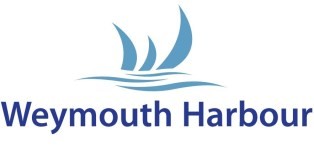 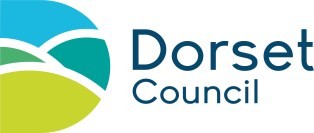 Harbour Masters Office, 13 Custom House Quay, Weymouth Dorset DT4 8BG Tel 01305 838423 weymouthharbour@dorsetcouncil.gov.ukREPORT OF VESSEL ARRIVAL / MOVEMENT & CHARGES SHEET WEYMOUTH HARBOURMETERED UTILITY SERVICES: OTHER SERVICES REQUIRED: NAME:					         SIGNATURE:				         DATE:(On behalf of Dorset Council)NAME:					          SIGNATURE:				         DATE:(Master or Agent)We are committed to protecting your personal data;our Privacy Notice can be found on our website or please ask for a copy.ELECTRICITY (please circle):    YES                         NO16amp32amp63ampELECTRICITY SUPPLIED:	YES:NO:WATER SUPPLIED:	YES:NO:SUPPLY LOCATION: METER NUMBER:METER NUMBER:STANDPIPE NUMBER:METER READING ON ARRIVAL:METER READING ON ARRIVAL:METER READING ON ARRIVAL:METER READING ON ARRIVAL:METER READING ON ARRIVAL:METER READING ON ARRIVAL:METER READING ON DEPARTURE:METER READING ON DEPARTURE:METER READING ON DEPARTURE:METER READING ON DEPARTURE:METER READING ON DEPARTURE:METER READING ON DEPARTURE:YESNOADDITIONAL DETAILS REGARDING SERVICEMOORING GANGPORT WASTE CHARGEFORKLIFT AND DRIVER PER HOURGANGWAYPILOTAGEWATER – CONNECTION CHARGEINVOICE TO:CONTACT NAME:INVOICE ADDRESS:EMAIL:TEL:ELECTRONIC INVOICING:
by selecting yes you agree to receive all financial correspondence via email YES        /          NO